l/e]/f OG6/g];gn Ps]8]dL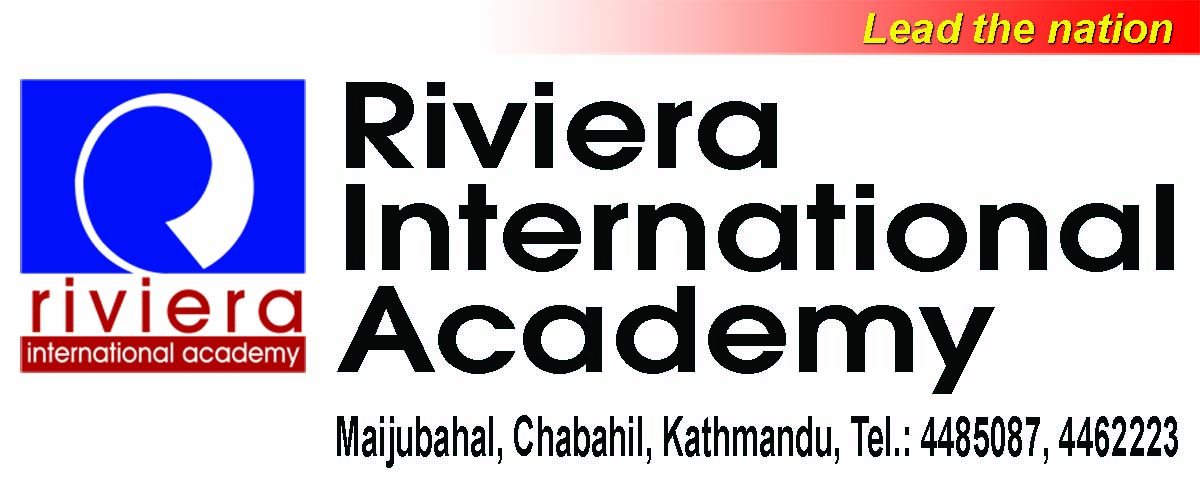 cfb/0fLo cleefjs dxf]bo, 										  ldlt : @)&^–)%–@@ ut]o; z}lIfs ;q @)&^ sf] Second Term Examination ldlt @)&^–)^–)! ut] b]lv @)&^–)^–!) ut] ;Dd ;~rfng x'g] ePsf] x'Fbf cfˆgf afnaflnsfsf] k7g–kf7gdf Wofg k'/\ofOlbg'x'g cg'/f]w ub{5f}+ . tyf k/LIffdf ;fd]n x'g Admit Card clgjfo{ ePsf] x'Fbf cfˆgf gfgLafa'x?sf] dfl;s tyf aSof}tf /x]sf] z'Ns r'Stf u/L Admit Card ldlt @)&^–)%– @( ut] b]lv @)&^–)%–#! ut] ;Dddf lnOlbg'x'g cg'/f]w ub{5f}+ . Admit Card gePdf k/LIffdf ;fd]n u/fOg] 5}g . wGojfb .gf]6 MExam Routine tyf Syllabus ljBfnosf] Website www.riviera.edu.np df uP/ Download ug{ klg ;lsg]5 .lk|lG;kn 